Healthcare services for people with ME & CFS in WalesA clinical research study by a third-year medical student at Cardiff University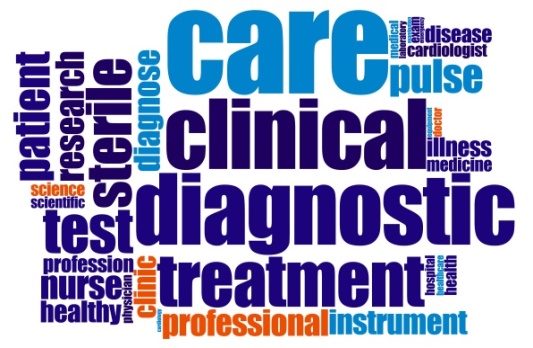 Aim of the project:The aim of this project is to better understand healthcare services for people with ME/CFS in all areas of Wales. You are invited to give your experiences of healthcare services:all participants must be at least 18 years of ageparticipants should have a diagnosis of ME/CFS made by a doctor or practicing healthcare professionalparticipation is voluntary and your responses will be kept confidentialit is important to get an accurate picture of services (both good and bad) in every part of Wales – please encourage as many people to take part as possible.The results will also be presented to health boards and the national steering group for ME/CFS services, to aid future planning for services. The questionnaire is online and the deadline for responses is 20th June 2019Please note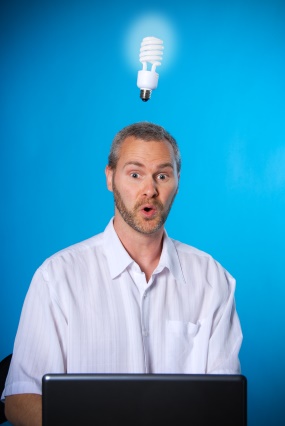 There is an opportunity to add comments about your experience, but you will be unable to save your answers and complete the questionnaire over more than one sitting.  To make it easier to pace yourself, you should read all the questions before beginning to answer. Then, if you wish to take time to write some comments, you can add them by cutting and pasting into the questionnaire.  https://tinyurl.com/y2vu2vfq Do you have questions?The person with ME/CFS, (or primary carer if severely affected) should email the researcher Richardsonh5@cardiff.ac.uk or research supervisor Dr Nina Muirhead nina.muirhead@nhs.net University of Cardiff, School of Medicine
UHW Main Building, Heath Park
Cardiff       CF14 4XN 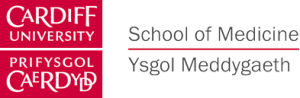 